Advances in Biosensors for Agricultural AnalysisSurbhi Sharma, Usha Dahiya, Rachna Poria, Renu Poria, Shagun Gupta, Ankur Kaushal*Department of Bio-Sciences and Technology, Maharishi Markandeshwar (Deemed to be) University, Mullana, Ambala, 134003, India*Corresponding Author: Dr. Ankur Kaushal Email Id: ankur.biotech85@gmail.comAbstractThis book chapter explores the cutting-edge applications and significance of biosensors in modern agricultural analysis. Biosensors, combining biological recognition elements with transducers, are instrumental in detecting and quantifying specific substances in the agricultural environment. The chapter begins by explaining the principles and purpose of biosensors in agriculture, emphasizing their role in precision farming and resource optimization. It highlights their contributions to soil analysis, monitoring soil nutrients, pH, salinity, and moisture levels. The chapter also delves into their vital role in crop health monitoring, enabling early detection of plant pathogens and stressors. Moreover, biosensors play a critical role in detecting pesticide residues, assessing water quality, and ensuring food safety and quality. Recent technological advances, such as miniaturization, wireless connectivity, and integration with IoT, have expanded the capabilities of biosensors, transforming them into real-time and on-site monitoring tools. However, challenges like improving sensitivity, stability, and cost-effectiveness require attention to fully harness their potential. The chapter concludes with an optimistic outlook for the future of biosensors in agricultural analysis, envisioning their integration with precision agriculture systems and the adoption of sustainable practices. Overall, this chapter serves as a comprehensive guide for researchers, farmers, and policymakers interested in harnessing the potential of biosensors to revolutionize agriculture, ensuring a resilient and efficient food production system for the future.IntroductionBiosensors play a vital role in agriculture by combining a biological recognition element with a transducer to detect and quantify specific substances in the agricultural environment (Pudake et al., 2021). The biological recognition element, such as an enzyme or antibody, is highly specific to a particular target analyte, while the transducer converts the resulting biochemical signal into measurable data (Wang et al., 2022). The purpose of biosensors in agriculture is to provide rapid, on-site analysis, enabling farmers and agricultural practitioners to make informed decisions in real-time (Velasco-Garcia & Mottram, 2003). They contribute to precision agriculture by offering accurate information on soil nutrients, moisture levels, and crop health, optimizing resource usage and increasing overall productivity (Tian et al., 2018). Moreover, biosensors detect pesticide residues on crops, pathogens in plants, and contaminants in water, promoting food safety and environmental protection. By facilitating early disease detection and intervention, biosensors aid in preserving crop health and ensuring higher yields  (Zhao, Wang, et al., 2015). With the potential to integrate with digital technologies and precision agriculture systems, biosensors hold the promise of revolutionizing agricultural practices and promoting sustainable approaches for the future (Eghonghon Ukhurebor, 2021). Agricultural analysis and monitoring are of paramount importance in modern agriculture due to their numerous benefits in ensuring food security, sustainable practices, and efficient resource management (Arora, 2018) . By systematically studying and evaluating various aspects of agricultural systems, including soil health, crop performance, water quality, and pest prevalence, agricultural analysis provides valuable insights for optimizing farming practices (Ali et al., 2021). It helps farmers make informed decisions regarding the timing and quantity of fertilizer application, irrigation scheduling, and pest control measures, leading to increased crop yields and reduced production costs. Moreover, agricultural analysis plays a crucial role in maintaining food safety and quality by identifying potential contaminants or pathogens in crops and agricultural products (Rai et al., 2012). Continuous monitoring of soil health and environmental conditions allows for the early detection of emerging issues, enabling proactive interventions to prevent the spread of diseases and mitigate environmental impacts (Mufamadi & Sekhejane, 2017). Furthermore, agricultural analysis serves as a foundation for sustainable farming practices, promoting responsible use of resources, reducing waste, and minimizing the ecological footprint of agriculture (X. Wang et al., 2022). By leveraging technological advancements such as biosensors, remote sensing, and data analytics, agricultural analysis and monitoring are evolving to be more precise, real-time, and comprehensive, empowering farmers and policymakers alike to address the complex challenges of modern agriculture and ensure a resilient and thriving food production system for future generations (M. L. Verma, 2017). The scope of the chapter "Advances in Biosensors for Agricultural Analysis" encompasses a comprehensive exploration of the application and significance of biosensors in modern agricultural practices. The chapter will delve into the fundamental principles of biosensors, highlighting the integration of biological recognition elements and transducers to detect specific analytes in agricultural samples. It will then elucidate the various types of biosensors employed in agriculture, including enzyme-based, immunosensors, DNA-based, and nanomaterial-based biosensors, among others. The primary focus will be on elucidating the diverse applications of biosensors in agricultural analysis (Alonso et al., 2012). This includes their role in soil analysis and monitoring, enabling the precise measurement of nutrients, pH, salinity, and soil moisture for optimizing fertilization and irrigation practices (Wang et al., 2020). The chapter will also explore how biosensors contribute to crop health monitoring, facilitating the early detection of plant pathogens and stressors, thereby aiding in disease management and crop protection. Furthermore, the chapter will elaborate on the significance of biosensors in detecting pesticide residues in crops and environmental monitoring for water quality assessment. By examining the use of biosensors in ensuring food safety and quality assurance, the chapter will shed light on how these devices can detect foodborne pathogens, allergens, and adulterants, ensuring the safety of agricultural products (Bhavadharini et al., 2022). The scope extends to discussing recent technological advances in biosensors for agricultural analysis, such as miniaturization, lab-on-a-chip devices, wireless and remote sensing technologies, and their integration with IoT and cloud computing .  	Additionally, the chapter will explore the intersection of nanotechnology and biosensors, and how smartphone-based biosensors are making agricultural analysis more accessible and user-friendly. Moreover, the chapter will delve into the challenges faced by biosensors in agriculture and their future directions. This will encompass improvements in sensitivity and selectivity, long-term stability and reliability, cost-effectiveness, and the integration of biosensors with precision agriculture systems. Ethical and environmental considerations related to biosensor applications in agriculture will also be discussed. By exploring these diverse aspects, the chapter aims to provide readers with a comprehensive understanding of how biosensors are revolutionizing agricultural analysis, driving sustainable practices, and contributing to the advancement of precision agriculture. It will highlight the role of biosensors in addressing the complex challenges faced by modern agriculture and the potential they hold in shaping the future of food production and safety.Principle of Biosensors in Agricultural AnalysisThe principles of biosensors in agricultural analysis lie at the core of their functioning, combining biological recognition elements with transducers to achieve accurate and specific detection of target analytes in the agricultural environment (Full et al., 2021). The first principle, an overview of biosensors, involves the amalgamation of biology and technology. Biosensors consist of two essential components: the biological recognition element, which can be an enzyme, antibody, DNA, or aptamer, and the transducer, typically an electronic or optical sensor (Higgins & Lowe, 1987). When the biological recognition element interacts with the target analyte present in the agricultural sample, it undergoes a specific biochemical reaction that generates a measurable signal (Salouti & Derakhshan, 2020). This signal is then transduced by the second component, converting the biochemical event into a quantifiable and interpretable output, such as an electrical signal or optical change (Kulkarni et al., 2022). The second principle, transducers and detection mechanisms, plays a crucial role in biosensor efficacy. Transducers serve as the interface between the biological recognition element and the measuring instrument (Gronow, 1984). They are designed to transform the biochemical signal generated during the interaction of the recognition element and target analyte into a detectable signal. Different types of transducers are utilized, such as electrochemical, optical, piezoelectric, and magnetic transducers, each tailored to specific applications and analytes (Oluwaseun et al., 2018).Selectivity and sensitivity are vital aspects of biosensors, ensuring their accuracy and reliability (Sharma et al., 2022). Selectivity refers to the biosensor's ability to recognize and interact only with the target analyte of interest, avoiding false readings due to interference from other substances (Verma & Bhardwaj, 2015). Achieving high selectivity is crucial for accurate detection and reducing false positives or negatives. Sensitivity, on the other hand, represents the biosensor's ability to detect and measure low concentrations of the target analyte (Wang et al., 2014). High sensitivity allows for early detection and precise quantification, making biosensors effective even at trace levels of analytes. Signal amplification and processing are essential for enhancing the biosensor's response and improving its detection capabilities (Ramesh et al., 2022). Biosensors often incorporate signal amplification strategies to boost the output signal generated by the biochemical reaction, increasing the sensitivity of the sensor. Amplification can be achieved through enzymatic reactions, nanomaterials, or through multiple recognition events (Garg & Mehrotra, 2017). Signal processing involves the conversion and analysis of the biosensor's output data, often using electronics or computer algorithms to interpret the results and present them in a user-friendly format (Han et al., 2017). Understanding the principles of biosensors in agricultural analysis provides valuable insights into their design and application in various agricultural scenarios. By harnessing these principles, biosensors become powerful tools for real-time and on-site monitoring, aiding farmers in optimizing resource management, enhancing crop health, ensuring food safety, and promoting sustainable agricultural practices (Ramachandran et al., 2022). As technological advancements continue to improve biosensor capabilities, their integration into precision agriculture systems promises to revolutionize farming practices, promoting efficiency, productivity, and environmental stewardship in the agricultural sector (Arduini et al., 2016).Types of Biosensors in AgricultureIn agriculture, various types of biosensors are employed to detect and quantify specific analytes, contributing to improved monitoring and analysis (L. M. Kindschy & E. C. Alocilja, 2004). Enzyme-based biosensors, a widely used type, utilize enzymes as the biological recognition element (Young & Soper, 2001). When the target analyte interacts with the enzyme, a specific biochemical reaction occurs, producing a measurable signal. Immunosensors, on the other hand, employ antibodies as recognition elements (Tothill, 2001). They are highly specific and widely used for detecting pathogens, toxins, and other antigens in agricultural samples (Sethi, 1994). DNA-based biosensors rely on DNA strands as recognition elements, enabling the detection of specific DNA sequences related to pathogens or genetically modified organisms. Aptamer-based biosensors use single-stranded DNA or RNA molecules with high affinity to their target analytes, allowing for sensitive and selective detection (Chadha et al., 2022). Nanomaterial-based biosensors incorporate nanomaterials, such as nanoparticles and nanotubes, which enhance the biosensor's sensitivity and offer various surface modifications for specific applications. Additionally, there are other biosensor types, like microbial biosensors, which employ genetically engineered microorganisms for analyte detection, and cell-based biosensors that use living cells as recognition elements to monitor cell responses to environmental changes (Anand et al., 2013). Each type of biosensor offers unique advantages and applications in agricultural analysis, enabling farmers and researchers to access valuable information for precision farming, disease detection, food safety assurance, and environmental monitoring (Luong et al., 1997).Enzyme Based BiosensorsEnzyme-based biosensors are a prominent and widely used type of biosensor in agriculture due to their versatility and specificity. They utilize enzymes as the biological recognition element to detect and quantify specific analytes in agricultural samples (Zhai et al., 2022). The operation of enzyme-based biosensors involves the enzymatic reaction between the target analyte and the enzyme, leading to the production of a measurable signal (Bucur et al., 2018). The enzyme catalyzes the conversion of the target analyte into a product or substrate, generating either a change in electrical potential, optical properties, or an electrochemical signal (K. Liu et al., 2016). The magnitude of the signal is proportional to the concentration of the target analyte, allowing for quantitative detection (Xiong et al., 2018). Enzyme-based biosensors offer high selectivity and sensitivity, as enzymes exhibit exquisite specificity towards their target analytes. These biosensors find numerous applications in agriculture, such as monitoring soil nutrient levels (e.g., nitrogen, phosphorus, and potassium), detecting pesticide residues in crops, and assessing various enzymatic activities in soil or plant samples (Caratelli et al., 2022). Their rapid response, cost-effectiveness, and ease of use make them valuable tools for real-time, on-site analysis, empowering farmers to make informed decisions and optimize agricultural practices for enhanced productivity and sustainability (Arduini et al., 2019) .ImmunosensorsImmunosensors are a specialized type of biosensor widely utilized in agriculture for their exceptional specificity in detecting specific antigens or pathogens(Gizeli & Lowe, 1996). These sensors rely on antibodies as the biological recognition element, which possess high affinity and selectivity for their target analytes (Chikkaveeraiah et al., 2012). When the target antigen comes into contact with the immobilized antibodies on the sensor surface, a highly specific antigen-antibody reaction occurs, leading to the formation of an immune complex (Castro et al., 2020). This complex generates a measurable signal, which can be an electrical, optical, or electrochemical response, indicative of the presence and concentration of the target analyte . Immunosensors have proven to be invaluable in agriculture for rapid and precise detection of plant pathogens, toxins, allergens, and other harmful substances that may pose risks to crop health and food safety (Jiang et al., 2008). Their ability to provide sensitive and specific results makes them vital tools for early disease detection, enabling farmers to take timely actions to control and prevent outbreaks, ultimately contributing to improved crop yield, reduced economic losses, and enhanced food security (Felix et al., 2018). Additionally, immunosensors have applications in monitoring water and soil quality, ensuring compliance with safety standards and protecting the environment from contamination (Guo et al., 2018). As technology advances, immunosensors continue to play a significant role in shaping modern agriculture by providing reliable and real-time data for informed decision-making and sustainable agricultural practices (Chaudhary et al., 2021).DNA Based BiosensorsDNA-based biosensors are a cutting-edge type of biosensor that harnesses the specificity of DNA strands as the biological recognition element. These biosensors offer remarkable sensitivity and selectivity, making them valuable tools in agricultural analysis (Zhai et al., 1997). The operation of DNA-based biosensors involves the binding of target DNA sequences to complementary DNA strands immobilized on the sensor surface (Hua et al., 2022). This binding event triggers a detectable signal, such as a change in fluorescence, electrical conductivity, or electrochemical response (Oliveira Brett, 2005). DNA-based biosensors can be designed to detect specific genetic markers related to plant pathogens, genetically modified organisms (GMOs), or other important agricultural traits (Ghaffar et al., 2020). Their ability to detect and quantify nucleic acids with high precision enables early and accurate disease diagnosis, identification of specific plant varieties, and assessment of genetic diversity in crops (Pudake et al., 2021). DNA-based biosensors are instrumental in advancing precision agriculture, allowing for tailored interventions based on the genetic information of crops and contributing to sustainable and efficient farming practices (Arora, 2018). Moreover, they play a pivotal role in food safety analysis, enabling the detection of DNA from allergens, pathogens, or contaminants in food products, ensuring consumer safety and regulatory compliance (Grieshaber et al., 2008). As DNA sequencing technologies continue to advance, DNA-based biosensors hold tremendous potential in revolutionizing agriculture by providing rapid, specific, and reliable information for optimizing crop production, enhancing food security, and promoting environmental sustainability (Dar et al., 2020).Aptamer Based BiosensorsAptamer-based biosensors are a sophisticated and highly versatile type of biosensor used in agriculture for their exceptional sensitivity and selectivity. Aptamers are single-stranded DNA or RNA molecules that bind tightly and specifically to target analytes, including small molecules, proteins, and even whole cells (McConnell et al., 2020). These biosensors operate on the principle of molecular recognition, where the aptamer, acting as the biological recognition element, binds to the target analyte forming a stable aptamer-target complex (Guo et al., 2020). This binding event triggers a measurable signal, such as a change in fluorescence, electrical conductivity, or surface plasmon resonance, allowing for quantitative detection of the target analyte (Xie et al., 2022). Aptamer-based biosensors offer several advantages, including their ability to detect a wide range of targets with high specificity and sensitivity, making them valuable tools for monitoring trace levels of analytes in agricultural samples (Flores-Contreras et al., 2022). In agriculture, these biosensors find application in detecting pesticides, toxins, and other harmful substances, assessing environmental pollutants, and monitoring soil and water quality (Liu et al., 2022). Additionally, aptamer-based biosensors have immense potential in detecting plant pathogens, contributing to early disease detection and precision crop management (Jiang et al., 2020). Their adaptability, ease of synthesis, and cost-effectiveness make them promising candidates for rapid, on-site, and point-of-care agricultural analysis, empowering farmers with crucial information for efficient and sustainable agricultural practices (McConnell et al., 2020).Nanomaterial Based BiosensorsNanomaterial-based biosensors are a cutting-edge type of biosensor that leverages the unique properties of nanomaterials to enhance detection capabilities in agricultural analysis (Yun et al., 2009). These biosensors utilize nanoscale materials, such as nanoparticles, nanotubes, and nanowires, as the sensing platform or signal transducer. The large surface area and high reactivity of nanomaterials provide ample binding sites for the biological recognition elements, such as enzymes or aptamers, enhancing the sensitivity and selectivity of the biosensor (Lan et al., 2017). Nanomaterials also enable signal amplification strategies, improving the signal-to-noise ratio and enabling the detection of low concentrations of analytes in complex agricultural samples (Malhotra et al., 2014). Moreover, the surface chemistry of nanomaterials can be modified to tailor their interaction with specific analytes, making nanomaterial-based biosensors highly versatile and adaptable to various agricultural applications (Lv et al., 2018). These biosensors have demonstrated promising results in detecting pesticides, heavy metals, and pathogens in soil, water, and food samples, making them valuable tools for environmental monitoring and food safety assessment (Young & Soper, 2001)(Rani Sarkar et al., 2022). With ongoing advancements in nanotechnology, nanomaterial-based biosensors continue to push the boundaries of sensitivity and miniaturization, facilitating real-time, on-site monitoring and paving the way for precision agriculture and sustainable farming practices (Zhang et al., 2021).Other SensorsOthers include microbial biosensors and cell-based biosensors, which offer unique approaches to agricultural analysis (Kumar & Arora, 2020). Microbial biosensors use genetically engineered microorganisms as the biological recognition element. These microorganisms are designed to respond to specific analytes by producing a measurable signal, such as bioluminescence or fluorescence . When the target analyte is present, it triggers a biological response within the microorganism, generating a signal that can be easily detected and quantified. These biosensors find application in monitoring soil health, water quality, and the presence of pollutants or contaminants (Ventura-Aguilar et al., 2023). Cell-based biosensors, on the other hand, utilize living cells as the biological recognition element. These cells are engineered to express specific receptors or proteins that respond to the target analyte. When the analyte binds to the cell's receptor, it triggers a cellular response, leading to the production of a detectable signal, such as fluorescence or electrical changes. Cell-based biosensors are highly sensitive and capable of detecting a wide range of analytes (Banerjee & Bhunia, 2009). In agriculture, they are used for detecting plant hormones, nutrients, and various environmental factors affecting crop health and growth. Both microbial and cell-based biosensors offer unique advantages in agricultural analysis, including their ability to respond to a wide range of analytes, sensitivity, and potential for real-time monitoring (Ferentinos et al., 2012). These biosensor types provide valuable insights into the dynamic interactions within the agricultural ecosystem, helping farmers make informed decisions to optimize crop production, enhance environmental sustainability, and ensure food safety (Griesche & Baeumner, 2020). As biotechnology and genetic engineering continue to advance, microbial and cell-based biosensors hold great promise for further advancements in precision agriculture and the development of innovative and sustainable farming practices (Bankole et al., 2022).Applications of Biosensors in Agricultural AnalysisBiosensors have found extensive applications in agricultural analysis, revolutionizing the way farmers and researchers monitor and manage various agricultural parameters (Figure 1).  In soil analysis and monitoring, biosensors play a crucial role in nutrient monitoring, enabling precise measurements of essential elements like nitrogen (N), phosphorus (P), and potassium (K). This helps optimize fertilization practices, promoting efficient nutrient utilization and reducing nutrient runoff, which can lead to environmental pollution (Velasco-Garcia & Mottram, 2003). Biosensors also facilitate pH and salinity measurements, providing insights into soil health and acidity levels, critical for selecting appropriate crops and ensuring optimal growth conditions (Antonacci et al., 2018). Soil moisture sensing is another valuable application, allowing farmers to monitor irrigation needs and prevent overwatering, enhancing water use efficiency and crop productivity (Rogers & Williams, 1995).In crop health monitoring, biosensors are indispensable tools for detecting plant pathogens responsible for diseases that can devastate crops. Early detection enables timely intervention, preventing disease spread and minimizing crop losses (Li et al., 2020). Biosensors also aid in monitoring plant stress caused by factors such as drought or diseases. By detecting stress indicators, farmers can implement appropriate measures to alleviate stress and improve crop resilience, ultimately enhancing yields and sustainability (Roper et al., 2021).Pesticide residue detection is critical for ensuring food safety and environmental protection. Biosensors enable rapid and precise detection of pesticide residues on crops, helping farmers adhere to safety standards and minimize chemical usage, reducing potential health risks and ecological harm (Zhao, Guo, et al., 2015).Water quality assessment is vital for sustainable agriculture, and biosensors are valuable tools for monitoring nutrients and contaminants  in water sources used for irrigation. By detecting nutrient levels and potential pollutants, biosensors contribute to responsible water management practices, preventing excessive nutrient loading and water pollution (Dasgupta et al., 2017). Additionally, biosensors play a crucial role in the early detection of harmful algal blooms (HABs) in bodies of water, safeguarding aquatic ecosystems and ensuring water quality for irrigation and livestock (Dasgupta et al., 2016).In food safety and quality assurance, biosensors are used for rapid detection of foodborne pathogens ensuring that agricultural products are safe for consumption. These biosensors provide timely results, allowing for efficient food safety protocols and preventing foodborne illness outbreaks (Situ et al., 2010). Furthermore, biosensors aid in authentication and adulteration detection, ensuring the integrity and authenticity of food products in the supply chain, protecting consumers from fraud and ensuring product quality (Eleftheriadou et al., 2017). The diverse applications of biosensors in agricultural analysis contribute to precision farming, resource optimization, environmental sustainability, and improved food safety. By providing real-time and accurate data, biosensors empower farmers and stakeholders with valuable information to make informed decisions, enhancing agricultural productivity and ensuring a safe and sustainable food supply (Bouzembrak et al., 2019). As technology continues to advance, biosensors hold the potential to revolutionize agriculture further, enabling more efficient and precise farming practices and addressing the challenges of feeding a growing global population (Yasmin et al., 2016). Figure 1: Applications of sensors in different agricultural sectorsRecent Technological AdvancesRecent technological advances have significantly propelled the field of biosensors in agriculture, revolutionizing data collection, analysis, and accessibility (Figure 2). Miniaturization and lab-on-a-chip devices (Tzounis et al., 2017). have enabled the development of portable, compact biosensors that can perform complex analyses with reduced sample volumes and faster turnaround times. These advancements have brought agricultural analysis closer to the point of need, allowing on-site monitoring and real-time decision-making, ultimately optimizing resource utilization and enhancing agricultural productivity (Lu et al., 2020).Wireless and remote sensing technologies have transformed the way biosensors transmit data. Through wireless communication, biosensors can transmit information to centralized databases or cloud platforms without the need for physical connections (N. Wang et al., 2006). This enables continuous and automated data collection from various agricultural sites, promoting more comprehensive monitoring and providing farmers with insights into the spatial and temporal variations of agricultural parameters (Sishodia et al., 2020).The integration of biosensors with the Internet of Things (IoT) and cloud computing has unlocked vast possibilities for data storage, analysis, and sharing. By connecting biosensors to IoT networks, real-time data can be seamlessly transferred to cloud-based platforms, where it can be processed and analyzed on a large scale (Symeonaki et al., 2019) . This integration fosters data-driven decision-making, facilitates precision agriculture, and enhances the overall efficiency and sustainability of agricultural practices (Rajak, 2022).Nanotechnology and nanomaterials have played a crucial role in enhancing biosensor sensitivity and selectivity. The unique properties of nanomaterials, such as high surface area, catalytic activity, and tunable reactivity, have been harnessed to improve the performance of biosensors (B, 2011). Nanomaterial-based biosensors offer improved signal amplification, lower detection limits, and enhanced stability, making them highly valuable for detecting trace amounts of analytes and ensuring accurate results in complex agricultural samples (Kim et al., 2018).Smartphone-based biosensors have democratized access to agricultural analysis. By leveraging the computational power and connectivity of smartphones, biosensors can be integrated with mobile applications, allowing farmers and field researchers to perform analyses directly on their devices (Kassal et al., 2018). Smartphone-based biosensors offer user-friendly interfaces, data visualization, and immediate data sharing, making agricultural analysis more accessible and efficient for users at all levels (Neethirajan & Kemp, 2021). Artificial Intelligence (AI) and Machine Learning (ML) have emerged as powerful tools for biosensing data analysis and interpretation. By applying AI and ML algorithms to large datasets generated by biosensors, patterns, trends, and correlations can be identified, enabling predictive modeling and data-driven decision-making (Kakani et al., 2020). AI-driven biosensors can also adapt and improve their performance over time, enhancing accuracy and reducing false positives or negatives, which is particularly valuable for continuous monitoring and long-term data analysis in agriculture (Benos et al., 2021).Together, these recent technological advances have transformed biosensors in agriculture, empowering farmers and researchers with real-time, accurate, and actionable information. These developments hold immense potential for addressing global agricultural challenges, promoting sustainable practices, and driving innovations in precision agriculture to ensure food security and environmental stewardship.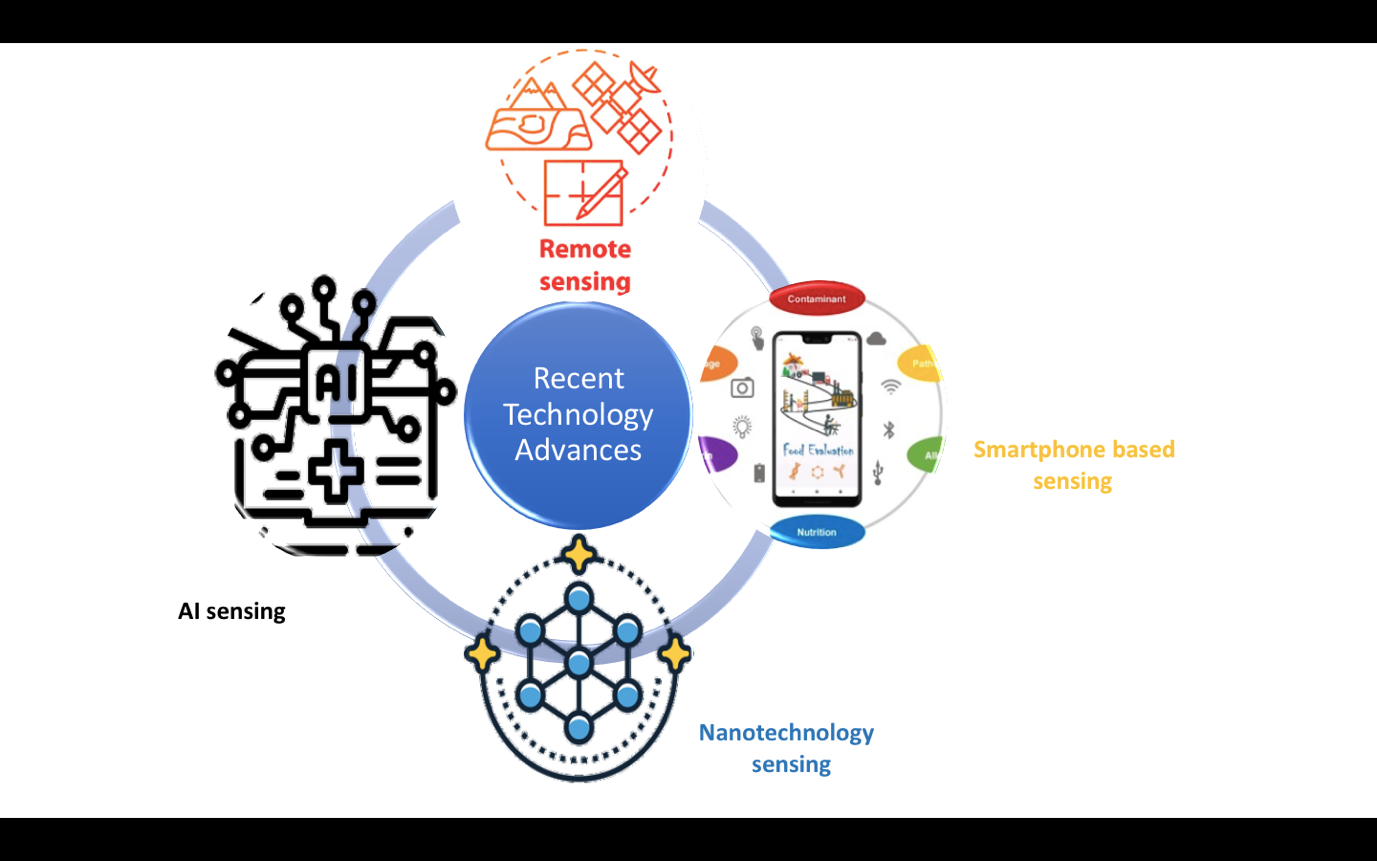 Figure 2: Advanced sensing technologiesChallenges and Future DirectionsChallenges and future directions in biosensors for agricultural analysis encompass a range of critical areas that need to be addressed to fully harness their potential in advancing sustainable agriculture. Improving sensitivity and selectivity remains a top priority to ensure accurate detection of analytes, especially at trace levels. Researchers are continuously exploring novel recognition elements and innovative materials to enhance biosensor performance. Long-term stability and reliability are essential for practical applications in the field, as biosensors need to withstand environmental variations and repeated use. Robust encapsulation techniques and improved materials engineering are being pursued to extend the operational lifespan of biosensors.Cost-effectiveness and scalability are crucial factors to enable widespread adoption of biosensors in agriculture. As new manufacturing methods and economies of scale are explored, efforts are underway to make biosensor production more affordable and accessible to farmers, particularly in resource-limited settings. Moreover, user-friendly interfaces and data interpretation are essential to facilitate adoption. The design of intuitive and easy-to-use interfaces, as well as data visualization tools, can empower farmers and stakeholders to interpret and utilize biosensor data effectively.Integration with precision agriculture systems  is an exciting avenue for the future. Combining biosensor data with other technologies like remote sensing, drones, and automated machinery can enable real-time, data-driven decision-making at a broader scale. This integration can lead to targeted interventions, optimized resource management, and sustainable farming practices. Additionally, addressing environmental and ethical considerations  is paramount. Researchers and policymakers must ensure that biosensor applications align with environmental conservation efforts and ethical considerations concerning genetically modified organisms, privacy, and data ownership. Sustainable and responsible biosensor use is crucial for the overall success and acceptance of these technologies in agriculture.In conclusion, overcoming challenges and advancing in these future directions is essential for unlocking the full potential of biosensors in agricultural analysis. By addressing sensitivity, stability, cost, usability, integration, and ethical aspects, biosensors can revolutionize agriculture by providing accurate and real-time data, fostering precision farming, and promoting sustainable and efficient practices that enhance food security and environmental sustainability. Continuous research and collaboration between scientists, engineers, and agricultural stakeholders will drive the development and adoption of biosensors to address the complex challenges facing global agriculture.ConclusionIn conclusion, this chapter has explored the significant role of biosensors in advancing agricultural analysis and monitoring. Recapitulating the key points, biosensors combine biological recognition elements with transducers to detect and quantify specific substances in the agricultural environment. Their applications in agriculture are diverse and impactful, encompassing soil analysis and monitoring, crop health assessment, pesticide residue detection, water quality assessment, and food safety assurance. Recent technological advances, such as miniaturization, wireless connectivity, integration with IoT, nanotechnology, smartphone-based platforms, and AI-driven data analysis, have propelled biosensors to new heights, making them powerful tools for real-time, on-site monitoring and decision-making. However, challenges like improving sensitivity, long-term stability, cost-effectiveness, and user-friendliness need to be addressed to fully realize their potential. The outlook for biosensors in agricultural analysis is promising, with ongoing research and development poised to enhance their performance and accessibility. As precision agriculture gains momentum, biosensors will play an increasingly vital role in optimizing resource usage, promoting sustainability, and ensuring food security. Their integration with digital technologies and precision farming systems will revolutionize agricultural practices, transforming the way we grow and monitor crops and manage the environment. Embracing responsible and ethical deployment, biosensors hold immense potential to shape a more efficient, resilient, and sustainable future for agriculture, meeting the challenges of a growing global population and evolving agricultural landscape.REFERENCESAli, Q., Ahmar, S., Sohail, M. A., Kamran, M., Ali, M., Saleem, M. H., Rizwan, M., Ahmed, A. M., Mora-Poblete, F., do Amaral Júnior, A. T., Mubeen, M., & Ali, S. (2021). Research advances and applications of biosensing technology for the diagnosis of pathogens in sustainable agriculture. Environmental Science and Pollution Research, 28(8), 9002–9019. https://doi.org/10.1007/s11356-021-12419-6Alonso, G. A., Istamboulie, G., Noguer, T., Marty, J.-L., & Muñoz, R. (2012). Rapid determination of pesticide mixtures using disposable biosensors based on genetically modified enzymes and artificial neural networks. Sensors and Actuators B: Chemical, 164(1), 22–28. https://doi.org/10.1016/j.snb.2012.01.052Anand, T. P., Chellaram, C., Murugaboopathi, G., Parthasarathy, V., & Vinurajkumar, S. (2013). Applications of Biosensors in Food Industry. Biosciences Biotechnology Research Asia, 10(2), 711–714. https://doi.org/10.13005/bbra/1185Antonacci, A., Arduini, F., Moscone, D., Palleschi, G., & Scognamiglio, V. (2018). Nanostructured (Bio)sensors for smart agriculture. TrAC Trends in Analytical Chemistry, 98, 95–103. https://doi.org/10.1016/j.trac.2017.10.022Arduini, F., Cinti, S., Caratelli, V., Amendola, L., Palleschi, G., & Moscone, D. (2019). Origami multiple paper-based electrochemical biosensors for pesticide detection. Biosensors and Bioelectronics, 126, 346–354. https://doi.org/10.1016/j.bios.2018.10.014Arduini, F., Cinti, S., Scognamiglio, V., & Moscone, D. (2016). Nanomaterials in electrochemical biosensors for pesticide detection: advances and challenges in food analysis. Microchimica Acta, 183(7), 2063–2083. https://doi.org/10.1007/s00604-016-1858-8Arora, K. (2018). Advances in Nano Based Biosensors for Food and Agriculture (pp. 1–52). https://doi.org/10.1007/978-3-319-70166-0_1B, S. (2011). Nanotechnology in Agriculture. Journal of Nanomedicine & Nanotechnology, 02(07). https://doi.org/10.4172/2157-7439.1000123Banerjee, P., & Bhunia, A. K. (2009). Mammalian cell-based biosensors for pathogens and toxins. Trends in Biotechnology, 27(3), 179–188. https://doi.org/10.1016/j.tibtech.2008.11.006Bankole, O. E., Verma, D. K., Chávez González, M. L., Ceferino, J. G., Sandoval-Cortés, J., & Aguilar, C. N. (2022). Recent trends and technical advancements in biosensors and their emerging applications in food and bioscience. Food Bioscience, 47, 101695. https://doi.org/10.1016/j.fbio.2022.101695Benos, L., Tagarakis, A. C., Dolias, G., Berruto, R., Kateris, D., & Bochtis, D. (2021). Machine Learning in Agriculture: A Comprehensive Updated Review. Sensors, 21(11), 3758. https://doi.org/10.3390/s21113758Bhavadharini, B., Kavimughil, M., Malini, B., Vallath, A., Prajapati, H. K., & Sunil, C. K. (2022). Recent Advances in Biosensors for Detection of Chemical Contaminants in Food — a Review. Food Analytical Methods, 15(6), 1545–1564. https://doi.org/10.1007/s12161-021-02213-yBouzembrak, Y., Klüche, M., Gavai, A., & Marvin, H. J. P. (2019). Internet of Things in food safety: Literature review and a bibliometric analysis. Trends in Food Science & Technology, 94, 54–64. https://doi.org/10.1016/j.tifs.2019.11.002Bucur, B., Munteanu, F.-D., Marty, J.-L., & Vasilescu, A. (2018). Advances in Enzyme-Based Biosensors for Pesticide Detection. Biosensors, 8(2), 27. https://doi.org/10.3390/bios8020027Caratelli, V., Fegatelli, G., Moscone, D., & Arduini, F. (2022). A paper-based electrochemical device for the detection of pesticides in aerosol phase inspired by nature: A flower-like origami biosensor for precision agriculture. Biosensors and Bioelectronics, 205, 114119. https://doi.org/10.1016/j.bios.2022.114119Chadha, U., Bhardwaj, P., Agarwal, R., Rawat, P., Agarwal, R., Gupta, I., Panjwani, M., Singh, S., Ahuja, C., Selvaraj, S. K., Banavoth, M., Sonar, P., Badoni, B., & Chakravorty, A. (2022). Recent progress and growth in biosensors technology: A critical review. Journal of Industrial and Engineering Chemistry, 109, 21–51. https://doi.org/10.1016/j.jiec.2022.02.010Chaudhary, M., Verma, S., Kumar, A., Basavaraj, Y. B., Tiwari, P., Singh, S., Chauhan, S. K., Kumar, P., & Singh, S. P. (2021). Graphene oxide based electrochemical immunosensor for rapid detection of groundnut bud necrosis orthotospovirus in agricultural crops. Talanta, 235, 122717. https://doi.org/10.1016/j.talanta.2021.122717Chikkaveeraiah, B. V., Bhirde, A. A., Morgan, N. Y., Eden, H. S., & Chen, X. (2012). Electrochemical Immunosensors for Detection of Cancer Protein Biomarkers. ACS Nano, 6(8), 6546–6561. https://doi.org/10.1021/nn3023969Dar, F. A., Qazi, G., & Pirzadah, T. B. (2020). Nano-Biosensors: NextGen Diagnostic Tools in Agriculture (pp. 129–144). https://doi.org/10.1007/978-3-030-39978-8_7Dasgupta, N., Ranjan, S., Chakraborty, A. R., Ramalingam, C., Shanker, R., & Kumar, A. (2016). Nanoagriculture and Water Quality Management (pp. 1–42). https://doi.org/10.1007/978-3-319-39303-2_1Dasgupta, N., Ranjan, S., & Ramalingam, C. (2017). Applications of nanotechnology in agriculture and water quality management. Environmental Chemistry Letters, 15(4), 591–605. https://doi.org/10.1007/s10311-017-0648-9de Castro, A. C. H., Alves, L. M., Siquieroli, A. C. S., Madurro, J. M., & Brito-Madurro, A. G. (2020). Label-free electrochemical immunosensor for detection of oncomarker CA125 in serum. Microchemical Journal, 155, 104746. https://doi.org/10.1016/j.microc.2020.104746Eghonghon Ukhurebor, K. (2021). The Role of Biosensor in Climate Smart Organic Agriculture toward Agricultural and Environmental Sustainability. In Agrometeorology. IntechOpen. https://doi.org/10.5772/intechopen.93150Eleftheriadou, M., Pyrgiotakis, G., & Demokritou, P. (2017). Nanotechnology to the rescue: using nano-enabled approaches in microbiological food safety and quality. Current Opinion in Biotechnology, 44, 87–93. https://doi.org/10.1016/j.copbio.2016.11.012Felix, F., Baccaro, A., & Angnes, L. (2018). Disposable Voltammetric Immunosensors Integrated with Microfluidic Platforms for Biomedical, Agricultural and Food Analyses: A Review. Sensors, 18(12), 4124. https://doi.org/10.3390/s18124124Ferentinos, K. P., Yialouris, C. P., Blouchos, P., Moschopoulou, G., Tsourou, V., & Kintzios, S. (2012). The Use of Artificial Neural Networks as a Component of a Cell-based Biosensor Device for the Detection of Pesticides. Procedia Engineering, 47, 989–992. https://doi.org/10.1016/j.proeng.2012.09.313Flores-Contreras, E. A., González-González, R. B., González-González, E., Melchor-Martínez, E. M., Parra-Saldívar, R., & Iqbal, H. M. N. (2022). Detection of Emerging Pollutants Using Aptamer-Based Biosensors: Recent Advances, Challenges, and Outlook. Biosensors, 12(12), 1078. https://doi.org/10.3390/bios12121078Full, J., Baumgarten, Y., Delbrück, L., Sauer, A., & Miehe, R. (2021). Market Perspectives and Future Fields of Application of Odor Detection Biosensors within the Biological Transformation—A Systematic Analysis. Biosensors, 11(3), 93. https://doi.org/10.3390/bios11030093Garg, M., & Mehrotra, S. (2017). Biosensors. In Principles and Applications of Environmental Biotechnology for a Sustainable Future (pp. 341–363). Springer Singapore. https://doi.org/10.1007/978-981-10-1866-4_11Ghaffar, N., Farrukh, M. A., & Naz, S. (2020). Applications of Nanobiosensors in Agriculture. In Nanoagronomy (pp. 179–196). Springer International Publishing. https://doi.org/10.1007/978-3-030-41275-3_10Gizeli, E., & Lowe, C. R. (1996). Immunosensors. Current Opinion in Biotechnology, 7(1), 66–71. https://doi.org/10.1016/S0958-1669(96)80097-8Griesche, C., & Baeumner, A. J. (2020). Biosensors to support sustainable agriculture and food safety. TrAC Trends in Analytical Chemistry, 128, 115906. https://doi.org/10.1016/j.trac.2020.115906Grieshaber, D., MacKenzie, R., Vörös, J., & Reimhult, E. (2008). Electrochemical Biosensors - Sensor Principles and Architectures. Sensors, 8(3), 1400–1458. https://doi.org/10.3390/s80314000Gronow, M. (1984). Biosensors. Trends in Biochemical Sciences, 9(8), 336–340. https://doi.org/10.1016/0968-0004(84)90055-0Guo, X., Wen, F., Zheng, N., Saive, M., Fauconnier, M.-L., & Wang, J. (2020). Aptamer-Based Biosensor for Detection of Mycotoxins. Frontiers in Chemistry, 8. https://doi.org/10.3389/fchem.2020.00195Guo, Y., Liu, R., Liu, Y., Xiang, D., Liu, Y., Gui, W., Li, M., & Zhu, G. (2018). A non-competitive surface plasmon resonance immunosensor for rapid detection of triazophos residue in environmental and agricultural samples. Science of The Total Environment, 613–614, 783–791. https://doi.org/10.1016/j.scitotenv.2017.09.157Han, S., Zhang, J., Zhu, M., Wu, J., Shen, C., & Kong, F. (2017). Analysis of the frontier technology of agricultural IoT and its predication research. IOP Conference Series: Materials Science and Engineering, 231, 012072. https://doi.org/10.1088/1757-899X/231/1/012072Higgins, I. J., & Lowe, C. R. (1987). Introduction to the principles and applications of biosensors. Philosophical Transactions of the Royal Society of London. Series B, Biological Sciences, 316(1176), 3–11. https://doi.org/10.1098/rstb.1987.0013Hua, Y., Ma, J., Li, D., & Wang, R. (2022). DNA-Based Biosensors for the Biochemical Analysis: A Review. Biosensors, 12(3), 183. https://doi.org/10.3390/bios12030183Jiang, M., Chen, C., He, J., Zhang, H., & Xu, Z. (2020). Fluorescence assay for three organophosphorus pesticides in agricultural products based on Magnetic-Assisted fluorescence labeling aptamer probe. Food Chemistry, 307, 125534. https://doi.org/10.1016/j.foodchem.2019.125534Jiang, X., Li, D., Xu, X., Ying, Y., Li, Y., Ye, Z., & Wang, J. (2008). Immunosensors for detection of pesticide residues. Biosensors and Bioelectronics, 23(11), 1577–1587. https://doi.org/10.1016/j.bios.2008.01.035Kakani, V., Nguyen, V. H., Kumar, B. P., Kim, H., & Pasupuleti, V. R. (2020). A critical review on computer vision and artificial intelligence in food industry. Journal of Agriculture and Food Research, 2, 100033. https://doi.org/10.1016/j.jafr.2020.100033Kassal, P., Steinberg, M. D., & Steinberg, I. M. (2018). Wireless chemical sensors and biosensors: A review. Sensors and Actuators B: Chemical, 266, 228–245. https://doi.org/10.1016/j.snb.2018.03.074Kim, D. Y., Kadam, A., Shinde, S., Saratale, R. G., Patra, J., & Ghodake, G. (2018). Recent developments in nanotechnology transforming the agricultural sector: a transition replete with opportunities. Journal of the Science of Food and Agriculture, 98(3), 849–864. https://doi.org/10.1002/jsfa.8749Kulkarni, M. B., Ayachit, N. H., & Aminabhavi, T. M. (2022). Biosensors and Microfluidic Biosensors: From Fabrication to Application. Biosensors, 12(7), 543. https://doi.org/10.3390/bios12070543Kumar, V., & Arora, K. (2020). Trends in nano-inspired biosensors for plants. Materials Science for Energy Technologies, 3, 255–273. https://doi.org/10.1016/j.mset.2019.10.004L. M. Kindschy, & E. C. Alocilja. (2004). A REVIEW OF MOLECULARLY IMPRINTED POLYMERS FOR BIOSENSOR DEVELOPMENT FOR FOOD AND AGRICULTURAL APPLICATIONS. Transactions of the ASAE, 47(4), 1375–1382. https://doi.org/10.13031/2013.16542Lan, L., Yao, Y., Ping, J., & Ying, Y. (2017). Recent advances in nanomaterial-based biosensors for antibiotics detection. Biosensors and Bioelectronics, 91, 504–514. https://doi.org/10.1016/j.bios.2017.01.007Li, Z., Yu, T., Paul, R., Fan, J., Yang, Y., & Wei, Q. (2020). Agricultural nanodiagnostics for plant diseases: recent advances and challenges. Nanoscale Advances, 2(8), 3083–3094. https://doi.org/10.1039/C9NA00724ELiu, K., Dong, H., & Deng, Y. (2016). Recent advances on rapid detection of pesticides based on enzyme biosensor of nanomaterials. Journal of Nanoscience and Nanotechnology, 16(7), 6648–6656. https://doi.org/10.1166/jnn.2016.11392Liu, Y., Liu, B., Xia, L., Yu, H., Wang, Q., & Wu, Y. (2022). Cationic polyelectrolyte as powerful capture molecule in aptamer-based chromatographic strip for rapid visual detection of paraquat residue in agricultural products. Sensors and Actuators B: Chemical, 368, 132237. https://doi.org/10.1016/j.snb.2022.132237Lu, B., Dao, P., Liu, J., He, Y., & Shang, J. (2020). Recent Advances of Hyperspectral Imaging Technology and Applications in Agriculture. Remote Sensing, 12(16), 2659. https://doi.org/10.3390/rs12162659Luong, J. H. T., Bouvrette, P., & Male, K. B. (1997). Developments and applications of biosensors in food analysis. Trends in Biotechnology, 15(9), 369–377. https://doi.org/10.1016/S0167-7799(97)01071-8Lv, M., Liu, Y., Geng, J., Kou, X., Xin, Z., & Yang, D. (2018). Engineering nanomaterials-based biosensors for food safety detection. Biosensors and Bioelectronics, 106, 122–128. https://doi.org/10.1016/j.bios.2018.01.049Malhotra, B. D., Srivastava, S., Ali, M. A., & Singh, C. (2014). Nanomaterial-Based Biosensors for Food Toxin Detection. Applied Biochemistry and Biotechnology, 174(3), 880–896. https://doi.org/10.1007/s12010-014-0993-0McConnell, E. M., Nguyen, J., & Li, Y. (2020). Aptamer-Based Biosensors for Environmental Monitoring. Frontiers in Chemistry, 8. https://doi.org/10.3389/fchem.2020.00434Mufamadi, M. S., & Sekhejane, P. R. (2017). Nanomaterial-based biosensors in agriculture application and accessibility in rural smallholding farms: Food security. Nanotechnology: An Agricultural Paradigm, 263–278. https://doi.org/10.1007/978-981-10-4573-8_12Neethirajan, S., & Kemp, B. (2021). Digital Livestock Farming. Sensing and Bio-Sensing Research, 32, 100408. https://doi.org/10.1016/j.sbsr.2021.100408Oliveira Brett, A. M. (2005). Chapter 4 DNA-based biosensors. Comprehensive Analytical Chemistry, 44, 179–208. https://doi.org/10.1016/S0166-526X(05)44004-0Oluwaseun, A. C., Phazang, P., & Sarin, N. B. (2018). Biosensing Technologies for the Detection of Pathogens - A Prospective Way for Rapid Analysis. In Biosensing Technologies for the Detection of Pathogens - A Prospective Way for Rapid Analysis. InTech. https://doi.org/10.5772/intechopen.74668Pudake, R. N., Jain, U., & Kole, C. (Eds.). (2021). Biosensors in Agriculture: Recent Trends and Future Perspectives. Springer International Publishing. https://doi.org/10.1007/978-3-030-66165-6Rai, V., Acharya, S., & Dey, N. (2012). Implications of Nanobiosensors in Agriculture. Journal of Biomaterials and Nanobiotechnology, 03(02), 315–324. https://doi.org/10.4236/jbnb.2012.322039Rajak, A. R. A. (2022). Emerging Technological Methods for Effective Farming by Cloud Computing and IoT. Emerging Science Journal, 6(5), 1017–1031. https://doi.org/10.28991/ESJ-2022-06-05-07Ramachandran, R. P., Vellaichamy, C., & Erkinbaev, C. (2022). Smart nano-biosensors in sustainable agriculture and environmental applications. In Food, Medical, and Environmental Applications of Nanomaterials (pp. 527–542). Elsevier. https://doi.org/10.1016/B978-0-12-822858-6.00019-4Ramesh, M., Janani, R., Deepa, C., & Rajeshkumar, L. (2022). Nanotechnology-Enabled Biosensors: A Review of Fundamentals, Design Principles, Materials, and Applications. Biosensors, 13(1), 40. https://doi.org/10.3390/bios13010040Rani Sarkar, M., Rashid, M. H., Rahman, A., Kafi, M. A., Hosen, M. I., Rahman, M. S., & Khan, M. N. (2022). Recent advances in nanomaterials based sustainable agriculture: An overview. Environmental Nanotechnology, Monitoring & Management, 18, 100687. https://doi.org/10.1016/j.enmm.2022.100687Rogers, K. R., & Williams, L. R. (1995). Biosensors for environmental monitoring: a regulatory perspective. TrAC Trends in Analytical Chemistry, 14(7), 289–294. https://doi.org/10.1016/0165-9936(95)97054-5Roper, J. M., Garcia, J. F., & Tsutsui, H. (2021). Emerging Technologies for Monitoring Plant Health in Vivo. ACS Omega, 6(8), 5101–5107. https://doi.org/10.1021/acsomega.0c05850Salouti, M., & Derakhshan, F. K. (2020). Biosensors and nanobiosensors in environmental applications. Biogenic Nano-Particles and Their Use in Agro-Ecosystems, 515–591. https://doi.org/10.1007/978-981-15-2985-6_26Sethi, R. S. (1994). Transducer aspects of biosensors. Biosensors and Bioelectronics, 9(3), 243–264. https://doi.org/10.1016/0956-5663(94)80127-4Sharma, D., Teli, G., Gupta, K., Bansal, G., Gupta, G. Das, & Chawla, P. A. (2022). Nano-biosensors from Agriculture to Nextgen Diagnostic Tools. Current Nanomaterials, 7(2), 110–138. https://doi.org/10.2174/2405461507666220131104843Sishodia, R. P., Ray, R. L., & Singh, S. K. (2020). Applications of Remote Sensing in Precision Agriculture: A Review. Remote Sensing, 12(19), 3136. https://doi.org/10.3390/rs12193136Situ, C., Mooney, M. H., Elliott, C. T., & Buijs, J. (2010). Advances in surface plasmon resonance biosensor technology towards high-throughput, food-safety analysis. TrAC Trends in Analytical Chemistry, 29(11), 1305–1315. https://doi.org/10.1016/j.trac.2010.09.003Symeonaki, E. G., Arvanitis, K. G., & Piromalis, D. D. (2019). Cloud Computing for IoT Applications in Climate-Smart Agriculture: A Review on the Trends and Challenges Toward Sustainability (pp. 147–167). https://doi.org/10.1007/978-3-030-02312-6_9Tian, H., Lu, C., Pan, S., Yang, J., Miao, R., Ren, W., Yu, Q., Fu, B., Jin, F. F., Lu, Y., Melillo, J., Ouyang, Z., Palm, C., & Reilly, J. (2018). Optimizing resource use efficiencies in the food–energy–water nexus for sustainable agriculture: from conceptual model to decision support system. Current Opinion in Environmental Sustainability, 33, 104–113. https://doi.org/10.1016/j.cosust.2018.04.003Tothill, I. E. (2001). Biosensors developments and potential applications in the agricultural diagnosis sector. Computers and Electronics in Agriculture, 30(1–3), 205–218. https://doi.org/10.1016/S0168-1699(00)00165-4Tzounis, A., Katsoulas, N., Bartzanas, T., & Kittas, C. (2017). Internet of Things in agriculture, recent advances and future challenges. Biosystems Engineering, 164, 31–48. https://doi.org/10.1016/j.biosystemseng.2017.09.007Velasco-Garcia, M. N., & Mottram, T. (2003). Biosensor technology addressing agricultural problems. Biosystems Engineering, 84(1), 1–12. https://doi.org/10.1016/S1537-5110(02)00236-2Ventura-Aguilar, R. I., Bautista-Baños, S., Mendoza-Acevedo, S., & Bosquez-Molina, E. (2023). Nanomaterials for designing biosensors to detect fungi and bacteria related to food safety of agricultural products. Postharvest Biology and Technology, 195, 112116. https://doi.org/10.1016/j.postharvbio.2022.112116Verma, M. L. (2017). Nanobiotechnology advances in enzymatic biosensors for the agri-food industry. Environmental Chemistry Letters, 15(4), 555–560. https://doi.org/10.1007/s10311-017-0640-4Verma, N., & Bhardwaj, A. (2015). Biosensor Technology for Pesticides—A review. Applied Biochemistry and Biotechnology, 175(6), 3093–3119. https://doi.org/10.1007/s12010-015-1489-2Wang, N., Zhang, N., & Wang, M. (2006). Wireless sensors in agriculture and food industry—Recent development and future perspective. Computers and Electronics in Agriculture, 50(1), 1–14. https://doi.org/10.1016/j.compag.2005.09.003Wang, W., Wang, X., Cheng, N., Luo, Y., Lin, Y., Xu, W., & Du, D. (2020). Recent advances in nanomaterials-based electrochemical (bio)sensors for pesticides detection. TrAC Trends in Analytical Chemistry, 132, 116041. https://doi.org/10.1016/j.trac.2020.116041Wang, X., Lu, X., & Chen, J. (2014). Development of biosensor technologies for analysis of environmental contaminants. Trends in Environmental Analytical Chemistry, 2, 25–32. https://doi.org/10.1016/j.teac.2014.04.001Wang, X., Luo, Y., Huang, K., & Cheng, N. (2022). Biosensor for agriculture and food safety: Recent advances and future perspectives. Advanced Agrochem, 1(1), 3–6. https://doi.org/10.1016/j.aac.2022.08.002Xie, M., Zhao, F., Zhang, Y., Xiong, Y., & Han, S. (2022). Recent advances in aptamer-based optical and electrochemical biosensors for detection of pesticides and veterinary drugs. Food Control, 131, 108399. https://doi.org/10.1016/j.foodcont.2021.108399Xiong, S., Deng, Y., Zhou, Y., Gong, D., Xu, Y., Yang, L., Chen, H., Chen, L., Song, T., Luo, A., Deng, X., Zhang, C., & Jiang, Z. (2018). Current progress in biosensors for organophosphorus pesticides based on enzyme functionalized nanostructures: a review. Analytical Methods, 10(46), 5468–5479. https://doi.org/10.1039/C8AY01851KYasmin, J., Ahmed, M. R., & Cho, B.-K. (2016). Biosensors and their Applications in Food Safety: A Review. Journal of Biosystems Engineering, 41(3), 240–254. https://doi.org/10.5307/JBE.2016.41.3.240Young, J. L., & Soper, D. E. (2001). Urinalysis and urinary tract infection: Update for clinicians. Infectious Diseases in Obstetrics and Gynecology, 9(4), 249–255. https://doi.org/10.1155/S1064744901000412Yun, Y. H., Eteshola, E., Bhattacharya, A., Dong, Z., Shim, J. S., Conforti, L., Kim, D., Schulz, M. J., Ahn, C. H., & Watts, N. (2009). Tiny medicine: Nanomaterial-based biosensors. Sensors, 9(11), 9275–9299. https://doi.org/10.3390/s91109275Zhai, J., Cui, H., & Yang, R. (1997). DNA based biosensors. Biotechnology Advances, 15(1), 43–58. https://doi.org/10.1016/S0734-9750(97)00003-7Zhai, R., Chen, G., Liu, G., Huang, X., Xu, X., Li, L., Zhang, Y., Wang, J., Jin, M., Xu, D., & Abd El-Aty, A. M. (2022). Enzyme inhibition methods based on Au nanomaterials for rapid detection of organophosphorus pesticides in agricultural and environmental samples: A review. Journal of Advanced Research, 37, 61–74. https://doi.org/10.1016/j.jare.2021.08.008Zhang, C., Jiang, C., Lan, L., Ping, J., Ye, Z., & Ying, Y. (2021). Nanomaterial-based biosensors for agro-product safety. TrAC Trends in Analytical Chemistry, 143, 116369. https://doi.org/10.1016/j.trac.2021.116369Zhao, G., Guo, Y., Sun, X., & Wang, X. (2015). A system for pesticide residues detection and agricultural products traceability based on acetylcholinesterase biosensor and internet of things. International Journal of Electrochemical Science, 10(4), 3387–3399. https://doi.org/10.1016/s1452-3981(23)06548-3Zhao, G., Wang, H., & Liu, G. (2015). Advances in biosensor-based instruments for pesticide residues rapid detection. International Journal of Electrochemical Science, 10(12), 9790–9807. https://doi.org/10.1016/s1452-3981(23)11220-x